						2013-10-01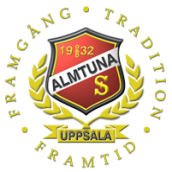 SekretariatsanvisningarNär laget är uttaget så läggs ett schema ut på hemsidan för vilka som ska sköta sekreteriatet på hemmamatcherna. Om man inte har möjlighet att bemanna sitt pass så är det upp till den familjen att försöka byta datum. Bytet meddelas gruppens ovr-ansvarig då denne är på plats 2 timmar innan match. De personer som är osäkra på klocka eller annat i sekretariatet vill vi att de praktiserar i sekretariatet och lär sig hur man gör. Minst en person i varje grupp skall kunna klocka, ovr/tsm, musik och vara speaker. Sekretariatet samlas minst 30 min före match och fördelar uppgifterna och statistiken. Kom särskilt ihåg att ta ut matchpuckar samt puckar för uppvärmning även vattenflaskor till utvisningsbåset. Klockan kontrolleras så att den är rätt inställd. (rätt matchtid, rätt paustid osv.)Hjälp gärna TSM/OVR ansvarig efter matchens slut med att rapportera in all statistik, underskrift av domare samt att plocka undan. Det blir långa kvällar annars.Lycka till med sek.arbetet!